大内新田地区の土地利活用方針（案）に関する意見応募用紙【募集期間：令和４年７月２０日（水）～令和４年８月１９日（金）必着　まで】本市では、清水区大内新田地区にある約３．４haの土地について、たくさんの人が訪れるような魅力ある施設整備と、地域の課題解決を図ることを検討しています。これまで、地域住民との意見交換を踏まえて、土地利活用方針（案）を作成したので、ぜひ、市民の皆様のご意見をお寄せください。✎ご意見を提出される際の注意事項　　　　　　　　　　　　　　　　　　　　　１  ＊印のある欄は必ずご記入ください。（意見の提出に際して、「静岡市市民参画の推進に関する条例施行規則」第５条第４項において、個人の場合は住所及び氏名、法人その他の団体の場合は、名称、所在地及び代表者の氏名を明らかにすることとされています。ご協力をお願いいたします。）２　個人情報については、厳正に管理を行い、「静岡市市民参画の推進に関する条例」に基づくパブリックコメントの目的以外では使用いたしません。３　いただいたご意見は、大内新田地区の土地利活用検討の参考とさせていただきます。また、個人が特定できないよう編集した上で、意見の要旨を市ホームページ等で公開させていただく場合がありますので、ご了承ください。４　意見欄に「別紙のとおり」としていただき、別紙を添えて提出していただくことも可能です。５　対象となる「市民」とは、市内に居住し、通学し、又は通勤する個人及び市内において事業を行い、又は活動を行う個人又は法人その他の団体をいいます。✎ご意見の提出方法　　　　　　　　　　　　　　　　　　　　　　　　　　期間内に、意見応募用紙を次のいずれかの方法でご提出ください。✎意見応募用紙と詳しい資料の配架場所は次のとおりです　　　　　　　　　　　　　　　　　　　意見応募用紙の配架場所と、大内新田地区の土地利活用方針（案）が閲覧できる場所は次のとおりです。(１)企画課（静岡庁舎新館９階）(２)各区の市政情報コーナー（葵区/静岡庁舎新館１階、駿河区/駿河区役所３階、清水区/清水庁舎４階）(３)生涯学習センター、生涯学習交流館、図書館(４)静岡市ホームページ（https://www.city.shizuoka.lg.jp/750_000272.html）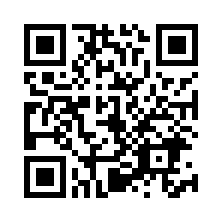 ※右の二次元コードからホームページにリンクされます。１　大内新田地区の土地利活用方針（案）を、広域からも人が集まるような公園、地域の浸水被害を軽減する調整池、多世代が交流できる生涯学習交流館、の３つの機能を中心とすることについて、どのように思いますか。【当てはまるものを一つお選びください】①とてもよいと思う　②よいと思う　③どちらとも言えない　④あまりよいと思わない　⑤よいと思わない【なぜそのように思うか理由をお書きください】２　魅力ある大内新田地区とするために、どのような空間があるとよいと思いますか。【当てはまるものお選びください（複数回答可、３つまで）】①大きな遊具　②駐車場　③運動ができる広場　④芝生広場　⑤雨でも利用できる空間⑥日陰など休憩できる場所　⑦水に触れられる空間　⑧イベントスペース　⑨夜間でも利用できる空間⑩その他（　　　　　　　　　　　　　）【なぜそのように思うか理由をお書きください】３　その他（自由記載）＊　住　所（法人の場合は所在地）＊　住　所（法人の場合は所在地）（必須）＊　氏　名（法人の場合は名称及び代表者名）＊　氏　名（法人の場合は名称及び代表者名）（必須）年　齢□19歳以下　 □20代　 □30代 　□40代 　□50代 　□60代 　□70歳以上□19歳以下　 □20代　 □30代 　□40代 　□50代 　□60代 　□70歳以上職　業□会社員　□公務員　□自営業　□専業主婦(夫)　□学生　□ﾊﾟｰﾄ･ｱﾙﾊﾞｲﾄ　□その他□会社員　□公務員　□自営業　□専業主婦(夫)　□学生　□ﾊﾟｰﾄ･ｱﾙﾊﾞｲﾄ　□その他１　郵送〒420-8602　静岡市葵区追手町5番1号静岡市役所　企画課　あて２　ファクシミリFAX番号：054-221-1295　３　持参企画課（静岡庁舎新館９階）４　市HP　（電子申請）市ホームページにある応募専用フォームでご提出ください。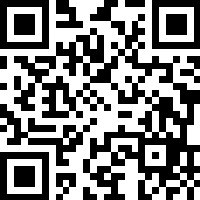 右の二次元コードからも提出できます。※個人情報保護の観点から、電子メールでのご提出は受付できかねます。